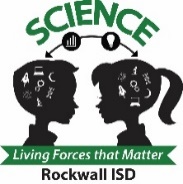 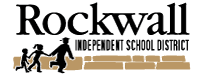 Unit: TEKS< click on Unit Title to open the Google Folder containing that Unit Overview >Instructional Window# DaysTextbook Correlation8/19Term 18/26Term 1HOL9/3Term 19/9Term 19/16Term 19/23Term 19/30Term 110/7Term 1PL10/15Term 110/21Term 210/28Term 211/4Term 211/11Term 211/18Term 2Term 212/2Term 212/9Term 212/16Term 2PL1/7Term 31/13Term 3HOL1/21Term 31/27Term 32/3Term 32/10BWDTerm 3PL2/18Term 32/24Term 33/2Term 33/16Term 43/23Term 43/30Term 44/6HOLTerm 4BWD4/14Term 44/20Term 44/27Term 45/4Term 45/11Term 45/18Term 4HOL5/26PLTerm 4